Acceso (acceso.ku.edu)Unidad 6, Un paso másUn día de estosUn día de estos[Música épica][Radio desintonizado][Música épica](Radionovela: Asesino: ¡Va a morir, abogado Saldaña! ¡Le ha llegado su hora! Abogado Saldaña: ¡Está cometiendo una injusticia! Ponga la cara y podremos hablar sin temores, sin rencores.Asesino: ¡No tengo nada más que decir! Usted está estorbando en el camino y hay que quitarlo de en medio. Narrador: El revólver que empuña el desconocido apunta directamente hacia el cuerpo del abogado Saldaña. Su pálido rostro refleja el temor. Los ojos del desconocido están llenos de rencor y no pierden ni un detalle de los movimientos del abogado. Asesino: Ha llegado el momento de acabar con usted de una vez y para siempre. ¡No va a defender nunca más a ninguno de esos campesinos miserables!Abogado Saldaña: Es usted un canalla y un desalmado si piensa así. ¡Dispare! ¡Pero nunca me hará cambiar! Mientras esté vivo seguiré defendiendo a los desposeídos, a los que nada tienen.Asesino: ¡Cállese! ¡No va a decir ni una palabra más!)[Sonidos de disparos en la radio] [Sonido de campanas de iglesia] [Sonidos del agua en el recipiente] [Truenos][Pájaros cantando] [Música en la radio] [Llaman a la puerta] (Ricardo en la radio: Se ha cometido una injusticia…)- Necesito a su papá. (...El abogado era un hombre justo. Teniente Rodrigo: Voy a dar órdenes para que una compañía de soldados salga en busca del malhechor.)- Papá.- ¿Qué? (Ricardo en la radio: ¡Pues hágalo de inmediato!)- Dice el alcalde que si le sacas una muela. - Dile que no estoy aquí. (Ricardo en la radio: ...yo mismo me voy a encargar de seguir las huellas de ese desalmado, y cuando lo encuentre, ¡lo haré pagar por su asesinato! Teniente Rodrigo: No debe hacerlo, Ricardo Gallardo. Es usted un forastero en este pueblo. Ricardo: Era…)- Dice que sí estás porque te está oyendo. (Teniente Rodrigo en la radio: Pero eso no le da derecho a tomar la justicia por su mano. Ricardo: ¡Por supuesto que me da derecho! Estoy dispuesto a sacrificar mi vida con tal de que el orden y la justicia vuelvan a brillar nuevamente en este poblado de Valle Azul.)- Mejor. [Música en la radio]- Papá, - ¿Qué? - Dice que si no le sacas la muela te pega un tiro. [Música en la radio]- Bueno. Dile que venga a pegármelo. [Música de suspenso en la radio] Siéntese.- Buenos días. - Buenas. (Narrador en la radio: Las aventuras de Ricardo Gallardo. Enfrentando el mal y luchando por la justicia.) [Música de suspenso en la radio]- Anestesia. - Ustedes matan sin anestesia. [Gime] Tiene que ser sin anestesia. - ¿Por qué?- Porque tiene un absceso. - Está bien. [Gime] [En la radio continúa la música y después sonidos de disparos] - Aquí nos paga 20 muertos, teniente. [Jadea] (Teniente Rodrigo en la radio, : Creo que tiene usted razón. Por eso la ley debe buscar al hombre que disparó sobre él. Ricardo: Teniente, me parece que es hora de ponerse en movimiento…)- Séquese. (…no podemos dejar pasar un minuto más sin buscar y encontrar al cobarde que se atrevió a disparar sobre un hombre honrado. Teniente Rodrigo: Cálmese, Ricardo Gallardo. No creo que sea precisamente usted, el que tenga que venir a decirme lo que debo hacer. Narrador: Las miradas de los hombres son como flechas de fuego que se cruzan en medio de la habitación que sirve como despacho al teniente Rodrigo. Los rayos del sol de la mañana caen sobre el poblado de Valle Azul y hacen más sofocante el lugar, sobre los dos hombres que se enfrentan.) - [Suspira] ¿Me pasa la cuenta?- ¿A usted… o al municipio? [Música de suspenso en la radio]- Es la misma vaina. (Ricardo en la radio: No trato de decirle lo que debe hacer. Pero ya han pasado muchas horas y no se ha hecho nada por encontrar al asesino del abogado Saldaña. Teniente Rodrigo: ¡No diga eso, Ricardo Gallardo! ¡Estamos investigando! Ricardo: Me parece que todo se hace con mucha lentitud y eso puede permitir que el miserable y cobarde asesino pueda escapar de la justicia. Teniente Rodrigo: ¡Le aseguro que no escapará!)[Música ominosa]This work is licensed under a 
Creative Commons Attribution-NonCommercial 4.0 International License.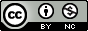 